SECRETARIA DISTRITAL DE MOVILIDADINFORME PRELIMINAR DE RENDICIÓN DE CUENTASLocalidad de FontibónBogotá D.C, Agosto de 2020.INTRODUCCIÓNLa Rendición de Cuentas es una obligación de las entidades de las ramas ejecutiva, judicial y legislativa, y de los servidores públicos, de informar, dialogar y dar respuesta clara, concreta y eficaz a las peticiones y necesidades de los actores interesados en su misión y gestión, estos pueden ser ciudadanía, organizaciones, entre otros. Dentro de los mecanismos de participación, la Rendición de Cuentas, de ahora en adelante: RdC, es una expresión de control social que comprende acciones de petición de información y explicaciones, así como la evaluación de la gestión. (Ley 1757 de 2015, Art, 48.). Se basa en la relación que debe existir entre el Estado y el ciudadano, que permite la representación de todos los actores que están involucrados o se pueden ver afectados por un tema y que se hayan o no visto excluidos de estos ejercicios de participación por razones de género, etnia, clase o cualquier forma de discriminación. De esta manera, la RdC es una oportunidad para que la sociedad evidencie los resultados de la Secretaría Distrital de Movilidad, de acuerdo con su misión o propósito fundamental de mejorar la calidad de la movilidad y la accesibilidad para todos los actores viales identificados: peatones, ciclistas, usuarios del transporte público y ciudadanía en general, en el marco de un proceso de diálogo en doble vía, haciendo de este un proceso más responsable, participativo e inclusivo, contribuyendo a la garantía de los derechos civiles y políticos.  Es así como mediante este informe se presentan los principales logros de la Secretaría Distrital de Movilidad y las entidades adscritas a corte 31 de diciembre de 2019 para la Localidad de Fontibon.ETAPAS DE LA RENDICIÓN DE CUENTASLa RdC implica una ruta metodológica que opera como un proceso continuo de construcción de ciudadanía y fortalecimiento de la transparencia, más no, como es un proceso lineal que finaliza cada año. Este proceso implica un trabajo articulado entre las diferentes áreas transversales y misionales de la Secretaría Distrital de Movilidad, y por supuesto con la ciudadanía. A continuación, se describe cada una de estas etapas:ESTRUCTURA DEL INFORMEEl documento consta de cuatro secciones: la primera presenta el presupuesto de la vigencia para la localidad, discriminando la Secretaría Distrital de Movilidad y las entidades adscritas al sector, como lo son Transmilenio, Instituto de Desarrollo Urbano – IDU, Unidad de Mantenimiento Vial -UMV. En la segunda se presenta el cumplimiento de metas, haciendo énfasis en los principales proyectos de la Secretaría por localidad, como, por ejemplo, Al Colegio en Bici, Visión Cero, entre otros. La tercera parte del documento expone la información sobre metas e indicadores de gestión de la movilidad para cada localidad en cuanto gestión en vía en general, haciendo énfasis en los aspectos de mayor interés por la ciudadanía, por ejemplo, señalización, semaforización, control de tránsito y transporte, entre otros. El cuarto punto contiene la información de la gestión relacionada a transparencia, participación y servicio al ciudadano, por ejemplo, gestión de las Agendas Participativas Territoriales - APT y del Sistema Distrital de Quejas y Soluciones – SDQS.EJECUCIÓN PRESUPUESTALLa Secretaría Distrital de Movilidad, en cumplimiento de las normas vigentes y lineamientos sobre transparencia y rendición de cuentas ante la ciudadanía, detalla a continuación los resultados de la ejecución presupuestal por cada Entidad del Sector. En la localidad de Fontibón la inversión total para el sector de Movilidad fue de $63.444.245.186,00, incluyendo los presupuestos de la Secretaría Distrital de Movilidad, Instituto de Desarrollo Urbano y Unidad de Mantenimiento Vial, a continuación, se detalla la inversión de cada entidad, en cuanto a los proyectos que ejecuta para la localidad. Secretaría Distrital de Movilidad - SDM:En el marco del programa Mejor Movilidad para Todos, existe el proyecto No 1032, de “Gestión y control de tránsito y transporte”, cuyo punto de inversión para la localidad de Fontibon, es contribuir con el mejoramiento de la movilidad de Bogotá, a través de la gestión y el control del tránsito y el transporte, generando conciencia del  adecuado uso del espacio público y de los dispositivos de control en vía, incrementando la disponibilidad de los mismos y mejorando la calidad de vida de los ciudadanos. Es así como para esta localidad, la inversión se realizó en las siguientes metas, con su respectivo presupuesto:Tabla 1: Consolidado de metas de gestión y control de tránsito y transporte.Localidad de Fontibón. Tomado de Informe Segplan Territorialización 2019 BMPT – Proyecto 1032. 2019.. Instituto de Desarrollo Urbano - IDU: El programa Mejor Movilidad para Todos, también cuenta con inversión del Instituto de desarrollo Urbano – IDU, para la ejecución de proyectos en la localidad de Fontibón con un total de $54.137.043.997,00, en los proyectos N°1061 de Infraestructura para peatones y bicicletas, $0,00 y N° 1062 de Construcción de vías y calles completas para la ciudad, $54.137.043.997,00.Unidad de Mantenimiento Vial - UMV:El programa Mejor Movilidad para Todos, realiza inversión desde la Unidad de Mantenimiento Vial para las diferentes localidades en el marco del proyecto N° 408 de “Recuperación, rehabilitación y mantenimiento de la malla vial”, con una inversión total de $2.322.012.307,00, para la localidad de Fontibón.CUMPLIMIENTO PLAN DE ACCIÓNLa misión de la Secretaría Distrital de Movilidad es hacer de Bogotá una ciudad que promueva la felicidad y la calidad de vida de sus habitantes y visitantes en términos de movilidad, potenciando el desarrollo y la competitividad de la ciudad, protegiendo la vida y derechos de manera incluyente, con una gestión ética y transparente.Para lograrlo se plantearon ocho objetivos estratégicos que orientan el plan de acción de la secretaria hacia la reducción sustancial de víctimas fatales y lesionadas en siniestros de tránsito, fomentar la protección de los actores viales más vulnerables y promover la movilidad sostenible. En este sentido, el plan de acción de la entidad tuvo durante 2019 entre sus programas y estrategias más importantes a Visión Cero y Plan Bici, de los cuales se derivan diferentes proyectos y actividades que contribuyen a consolidar una movilidad segura, sostenible y accesible a todos los ciudadanos. Visión Cero:Es una política internacional que rechaza y busca evitar la pérdida de vidas en el tráfico en línea con un enfoque de movilidad sostenible, a través de medidas concretas como el diseño de calles seguras para las personas, con pasos y andenes amplios para peatones. Bajo el enfoque de Visión Cero, la Secretaría ha desarrollado diferentes acciones en vía, tal como lo son los cambios a los diseños de calles e intersecciones, esto incluye la demarcación de zonas estratégicas con dispositivos de control de velocidad y demarcación de zonas escolares. Control policial al exceso de velocidad y embriaguez, recuperación del espacio público donde se destaca el programa de plazoletas para todos y planes de seguridad vial para actores y medios específicos, tal como lo son motociclistas y transporte público. Todas estas acciones se ejecutan con el acompañamiento de una estrategia de comunicación que permita su adecuada divulgación a todo el público objetivo.En la localidad de Fontibón, se presentaron siniestros viales que dejaron ciudadanos lesionados y fallecidos. En el año 2019 en la localidad se reportaron 2998 siniestros de tránsito, de los cuales el (27%) fueron siniestros graves (al menos un lesionado o víctima). Sin embargo, hubo una reducción de (-13%) de fallecidos respecto al 2018 y los usuarios vulnerables afectados representan el 100% de los fallecidosLa siniestralidad se concentra principalmenteen la Av. Centenario (Cl 13), además de la calle 17, a su vez en los corredores de la Av. Ciudad de Cali y la Av. Boyacá. En respuesta, la Secretaría Distrital de Movilidad ha adoptado medidas y controles, como reducción del límite de velocidad a 50 Km/h.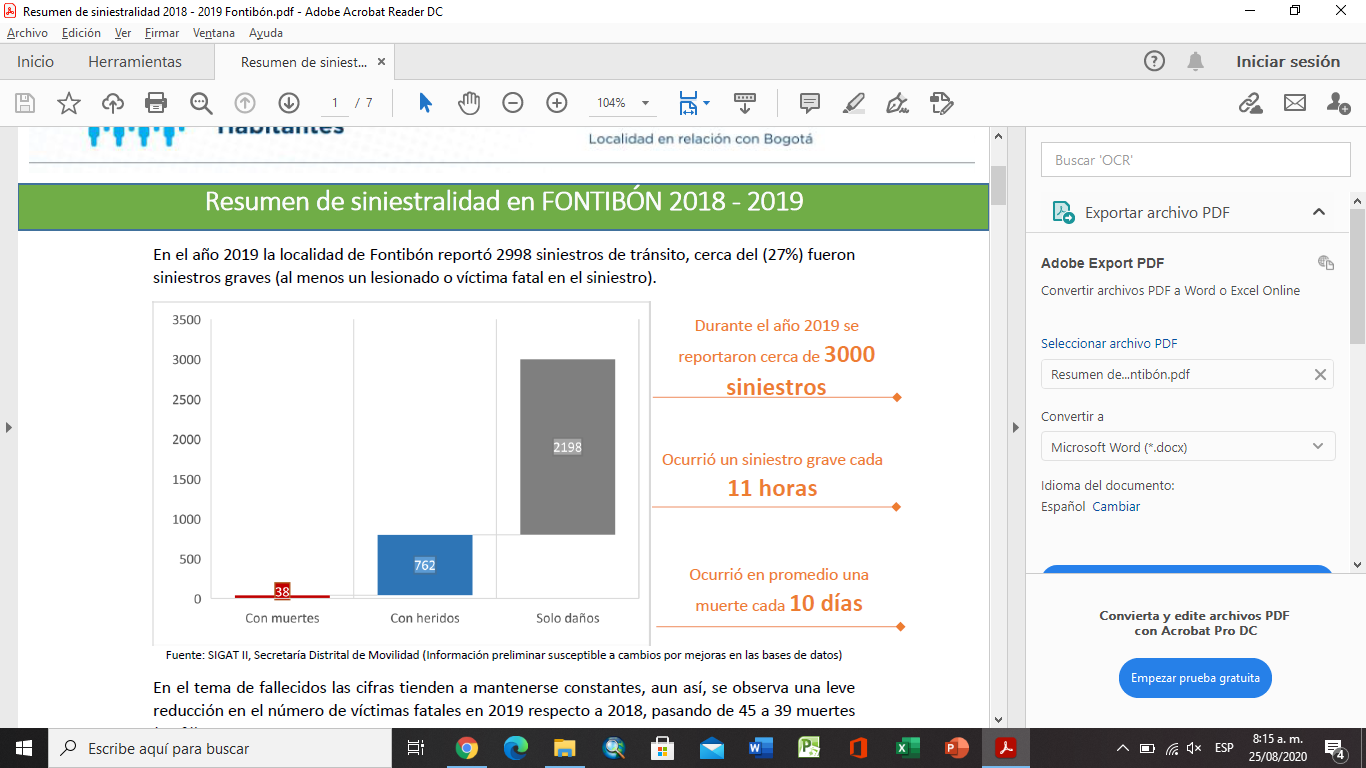 Gráfica 1: Siniestros por gravedad, Localidad de Fontibón. Elaborado por Seguridad vial. 2019.Plan Bici: El Plan Maestro de Movilidad, en su Artículo 26, Decreto 319 de 2006, establece que: “La administración distrital promoverá el transporte no motorizado de peatones y ciclo usuarios para que los habitantes del distrito capital incrementen su participación en el número de viajes, dadas sus ventajas económicas, ambientales, sociales, de salud pública y bienestar”. Es así como este programa surge con el objetivo principal convertir este medio de transporte en el preferido por los ciudadanos y consolidar a Bogotá como la capital mundial de la bicicleta, otorgándoles una serie de garantías desde los componentes de institucionalidad, promoción y cultura, infraestructura, seguridad, ambiente y salud. En el PlanBici se encuentran iniciativas y proyectos como Al Colegio en Bici, Red de Ciclorutas, Red de Ciclo parqueaderos y registro de Bicicletas. Para la localidad de Fontibón, este plan se implementa a través de los siguientes proyectos:Al colegio en BiciEsta es una iniciativa de movilidad escolar sostenible a cargo de las secretarías de Movilidad y Educación, donde un grupo guía de movilidad a través de rutas denominadas rutas de confianza, que cumplen con todos los criterios de seguridad vial, acompañan a niños y niñas a ir y volver del colegio a diario.Esta iniciativa se desarrolla en la localidad de Fontibón, donde ha tenido los siguientes resultados:Tabla 2. Resultados del programa Al Colegio en Bici. Tomado de Presentación de Gestión en vía de la localidad de Fontibón. 2020Red de CiclorutasBogotá cuenta actualmente con la red más extensa de ciclorrutas de América Latina compuesta por 540 Km. (www.planbici.com.co, 2019). El diseño de esta red cuenta con conceptos innovadores de comodidad, seguridad vial, y proponen recorridos más atractivos para el disfrute de la ciudad. Adicionalmente, se han adaptado puentes vehiculares y peatonales para que los viajes en bici sean más cortos.La localidad cuenta con el 4% de la red de ciclo-infraestructura de la ciudad, la cual asciende a los 24.1 Km de ciclorruta. En la localidad de Fontibón se realizan aproximadamente 41.555 viajes en bici al día, lo que equivale al 4.7% del total de viajes en bici en la ciudad. Fuente: Encuesta de Origen Destino de Hogares 2019 (EODH)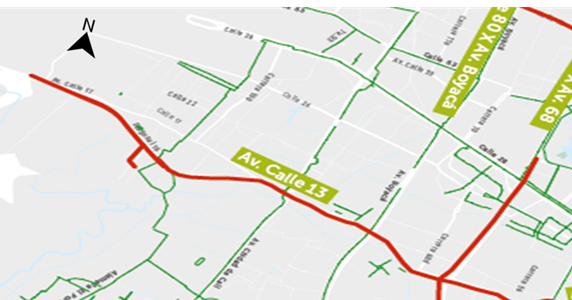 Imagen 1. Red de Ciclorrutas de la Localidad de Fontibón. Elaborado por Subdirección de Bicicleta y Peatón. 2020Red de Ciclo Parqueaderos.La Red de Ciclo Parqueaderos es una estrategia de certificación que busca fomentar la oferta de estos para mejorar el servicio de parqueo de bicicletas en centros comerciales, universidades y otros lugares de tránsito y aglomeración, con el fin de mitigar uno de los principales problemas que enfrentan los ciclistas en la ciudad como son la inseguridad y la dificultad para estacionarlas. (www.bogota.gov.co, 2019).De acuerdo al cumplimiento de los estándares de cumplimiento de estacionamiento para bicicletas: cupos, infraestructura, seguridad, señalización, calidad y servicio, la Secretaría de Movilidad certifica a cada Parqueadero con Sello Calidad Oro o Sello de Calidad Plata.En la localidad de Fontibón se cuenta con 5 parqueaderos certificados con Sello de Calidad Oro con 68 cupos certificados y 1 parqueadero con Sello de Calidad Plata.METAS E INDICADORES DE GESTIÓN EN VÍALa Gestión en vía tiene el propósito de mejorar el control y regulación del tránsito y transporte en la ciudad a través de la gestión del tránsito como tal, regulación y control de tránsito, señalización, semaforización y aprobación de planes de manejo del tránsito. A continuación, se detalla los indicadores para cada uno de estos temas en la Localidad de Fontibón:Regulación y control de tránsito:La regulación y control hace referencia a todas las acciones en conjunto con la Policía de Tránsito donde se imponen sanciones de acuerdo con las infracciones de tránsito ocurridas, para el caso de Fontibón, la infracción más sancionada es la C.02 “Estacionar en sitios prohibidos” con 28382 Comparendos. Señalización:En relación con este tema, la Secretaría Distrital de Movilidad ejecuta políticas, planes, programas y proyectos relacionados con la señalización vertical y horizontal de la ciudad, así como los demás elementos y dispositivos que propendan por garantizar la seguridad vial, el buen uso del espacio público y la gestión del tránsito en la ciudad.En Fontibón durante el año 2019, se instalaron 397 señales verticales, se realizó el mantenimiento a 7.434 señales, y se demarcaron 37 kilómetros de vía, y 586 zonas con dispositivos de control de velocidad.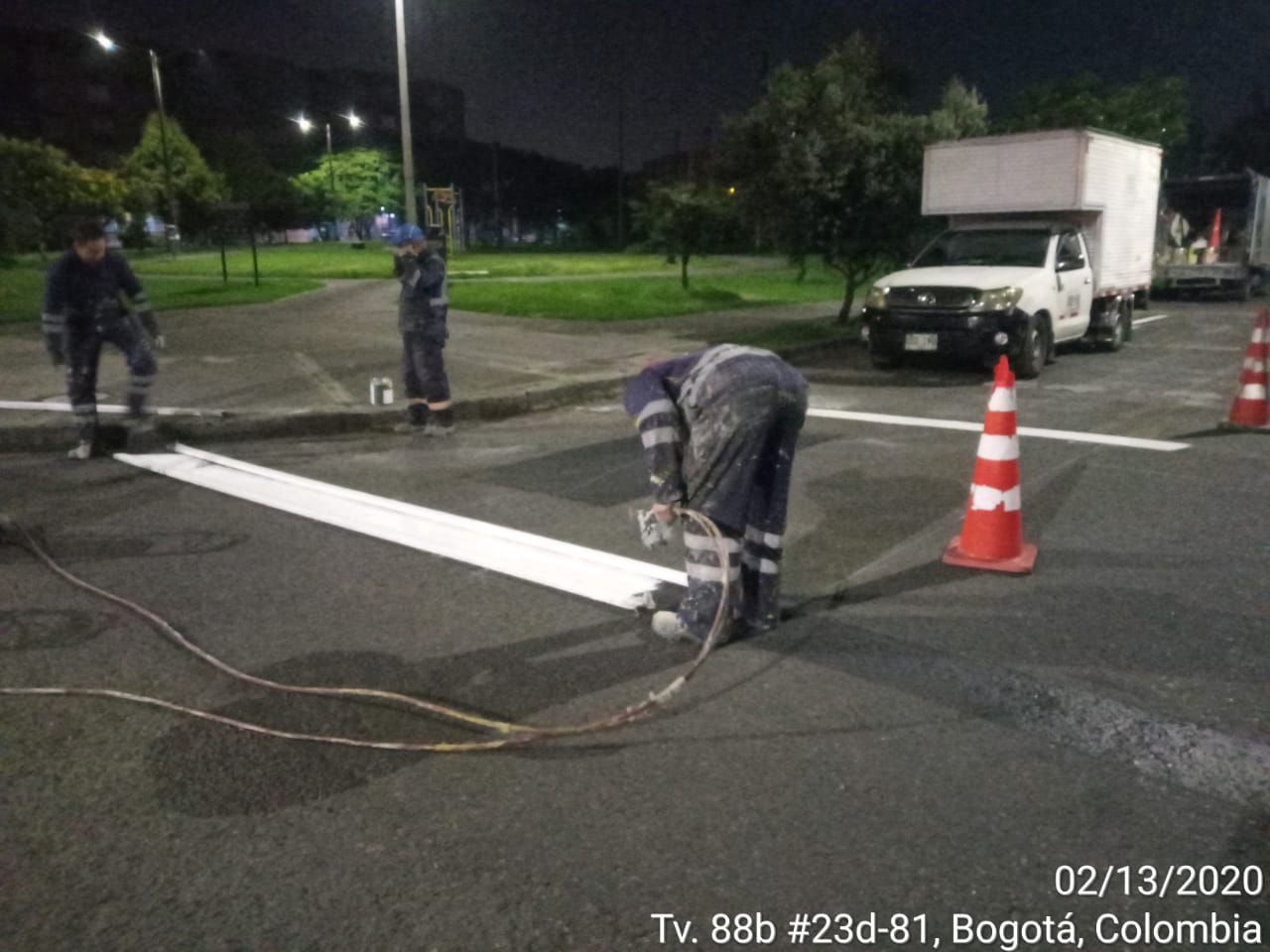 	Imagen 2. Señalización en la cl 23d entre av ciudad de cali y tv 88b, Localidad de Fontibon. Elaborado por Subdirección de Gestión en vía. 2019.Semaforización: A través de las acciones de esta área, se adelanta el seguimiento y evaluación a la implementación de los proyectos de diseños de semaforización, la aplicación de regulación semafórica y control del Sistema Semafórico Inteligente - SSI para la regulación del tránsito en la ciudad. En Fontibón durante el período 2019, se realizaron 6 intervenciones en la localidad, a través de la implementación de: 2 complemento ciclista, 2 complementos sonoros, 2 intersecciones semafóricas. Planes de Manejo de Tránsito:Un plan de manejo de tránsito es una estrategia que busca brindar un ambiente seguro, ordenado y ágil a los conductores, pasajeros, ciclistas, peatones, personal de obras en vía y en general vecinos de un lugar, en cumplimiento a las normas establecidas para la regulación del tránsito. Durante 2019, en la localidad de Fontibón se atendieron 2.981 solicitudes de Planes de Manejo de Tránsito – PMT, por parte de entidades públicas y privadas por obras de infraestructura de servicios públicos. Los PMT atendidos en Fontibón corresponden al 4% de la ciudad.Gestión en vía:En cuanto las acciones de Gestión en vía, se realizaron 5 intervenciones, en ella se destaca el cierre de intercambiadores de calzada central a lateral en la Av boyaca entre calles 13 y 19. Estas medidas han beneficiado a 20.750 personas por hora, registrándose un 13% promedio de mejora en la velocidad y una disminución de 88% promedio menos conflictos en los puntos de intervención. 4. Transparencia, participación y servicio al ciudadano.La Secretaría de Movilidad busca apoyar y evaluar su gestión a través de la participación activa e incidente de los ciudadanos, es así como la Oficina de Gestión Social, mediante los Centros Locales de Movilidad gestiona las solicitudes ciudadanas, por medio de Agendas Participativas Territoriales - APT y del Sistema Distrital de Quejas y Soluciones – SDQS.Al respecto, se socializa la gestión que realizan los Centros Locales de Movilidad:4.1. Informe de Agendas Participativas Territoriales:En 2019, en la localidad de Fontibón se recibieron 133 solicitudes, de las cuales se ejecutaron 133, con una cantidad de 0 solicitudes faltantes con un porcentaje de cumplimiento del 100%.4.2. SolicitudesEn 2019, en la localidad de Fontibón se recibieron 58 solicitudes, se ejecutaron 58, con una cantidad de 0 solicitudes faltantes con un porcentaje de cumplimiento del 100%.4.3. Sistema Distrital de Quejas y Soluciones – SDQS:En 2018, en la localidad de Fontibón se recibieron 76 solicitudes, se ejecutaron 76, con una cantidad de 0 solicitudes faltantes con un porcentaje de cumplimiento del 100%.ETAPADESCRIPCIÓNAlistamientoEsta etapa consistió en asegurar los distintos insumos requeridos para un adecuado diálogo entre la administración local y los ciudadanos sobre los logros, resultados, dificultades y retos de la gestión pública.CapacitaciónEjercicio de sensibilización que contribuya a la cualificación de los grupos de interés identificados, sobre la importancia de la RdC, el acceso a la información pública, la transparencia y el lenguaje claro. En esta etapa se convocó a ciudadanos de las diferentes localidades a participar en una capacitación sobre Rendición de Cuentas por parte de la Veeduría Distrital vía Meet el 19 de junio de 2020.Diálogos ciudadanosDebido a la contingencia del Covid -19 y a los múltiples espacios de participación dados durante el primer semestre de 2020 con motivo de la construcción participativa del Plan de Desarrollo Distrital, la Secretaría Distrital de Movilidad optó por participar activamente en dichos espacios y recopilar ahí los principales temas de interés de los ciudadanos.Audiencia públicaEs el momento en el cual se ejecutan las acciones de entrega de información y desarrollo de mecanismos de diálogo con la participación de los grupos de valor y de interés, en este espacio se informa a la ciudadanía sobre la gestión y avances de los proyectos de impacto del Sector. La audiencia pública permite presentar en detalle lo realizado en la localidad y recibir la evaluación de esta en pro de aumentar la satisfacción de los usuarios y su involucramiento participativo en la gestión de entidad.SeguimientoEn esta etapa, como su nombre lo indica, el propósito es realizar seguimiento a los resultados del proceso de RdC y de la Audiencia Pública, y con el fin de incorporar propuestas que contribuyan a mejorar la gestión pública distrital y local, fortalecer la incidencia ciudadana. el seguimiento al proceso de RdC constituye un elemento fundamental para garantizar su éxito.Metas
Gestión y control de tránsito y transporteTotalDemarcar Kilometro Carril en vía.$2.674.344.865,00Instalar señales verticales de pedestal.$1.249.522.171,00Demarcar zonas con dispositivos de control de velocidad.$1.743.898.193,00Realizar mantenimiento a señales verticales de pedestal.$0,00Semaforizar intersecciones nuevas.$0,00 Complementar intersecciones semaforizadas existentes.$1.281.604.180,00Realizar viajes de acompañamiento y control del tránsito a los bici usuarios de la estrategia " al Colegio en Bici" en el Distrito Capital$35.819.473,00Total$6.985.188.882,00AñoRutas de confianzaEstudiantes beneficiadosCantidad de viajes2019231927.663